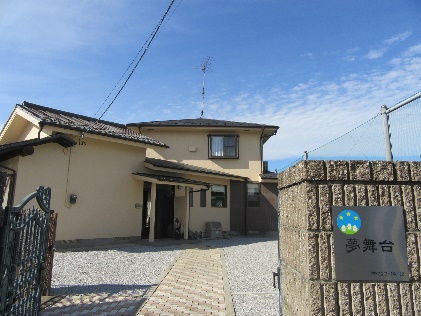 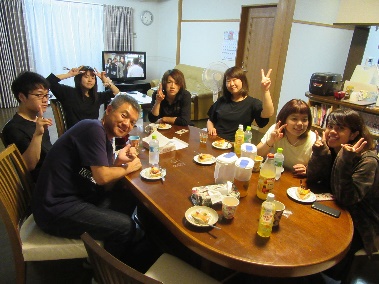 内容：青少年に対する自立支援（就労支援・就学支援・相談および生活支援）勤務時間：シフト制（宿直:12:00～翌13:00 日勤:12:00～21：00）給与：月給180,000円～230,000円　その他（手当　通勤・住宅・宿直・資格・処遇改善）　　　※給与幅は資格・経験による。年度収支により賞与支給。※2019年度、年3か月。資格：社会福祉士・精神保健福祉士・保育士・教員免許・児童指導員任用資格、いずれかあれば可。および、普通自動車免許。青少年の自立支援に興味・関心のある22歳以上の方。	休日：月8～9日程度。夏季冬季休暇有。年間108日程度。※2019年度、有休取得100％。待遇：厚生年金加入・健康保険加入・雇用保険あり・退職金積み立てあり。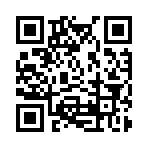 